L     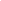 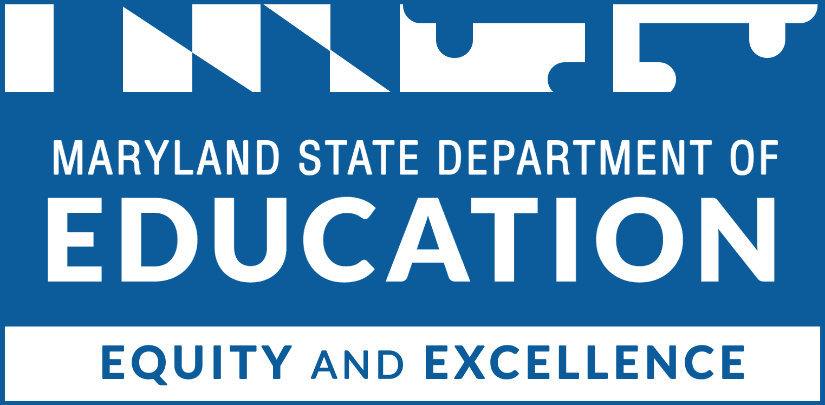 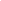 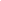 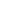 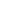 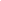 Table of ContentsInstructionsComplete this application electronically by typing directly into the fillable fields and charts. Do not alter or remove sections. When finished, save the application document as a pdf to your computer and obtain appropriate signatures. The completed application should be saved as a pdf an emailed to:R. Andrew WarnerExecutive Director, Maryland Public Secondary Schools Athletic Association (MPSSAA)Maryland State Department of Education410-767-0555Robert.warner1@maryland.govProposal Cover Page (1 page) Program name: Name of contact person: 		Title of contact person: Address: Address: Phone number: 			Email address: Total amount requested: $ Project statement describing the program (not to exceed 100 words): ___________________________________________________________		________________________             Superintendent or Head of Agency Printed Name			Date  	 	             ___________________________________________________________		________________________             Superintendent or Head of Agency Signature				Date  	 	             Project Narrative (10-page limit)Evidence of impact Describe the lacrosse program, including a proposed schedule of practices. Additionally, the applicant must develop an outreach plan for recruiting minority students into the lacrosse program.  Refer to the Grant Information Guide for further guidance.Extent of needProvide quantitative and qualitative data to demonstrate the need for your lacrosse program. Discuss your strengths and weaknesses in addressing the need in the community.  Describe how the grant funds will address the problem.  GoalsApplicants are required to set overall goals for the project.  Determining the program goals is an important part of evaluating your program. The applicant must identify schools with underrepresented demographics in lacrosse or who have a disparity in the number of boys versus girls’ programs.Evaluation Describe the plan to evaluate in detail, and what success will look like and the criteria that will be used to determine and measure success.Program and Outreach Plan  Provide a description of the lacrosse program, including the location and schedule of practices.Describe the outreach plan to recruit more minority athletes into the lacrosse program.Key PersonnelApplicants are required to include a list of the key personnel responsible for the successful implementation and monitoring of the lacrosse program and describe the plan in case of staff turnover.  Attach a one-page resume for key staff members in the appendix. Applicants are required to complete the following chart:Key Personnel*Add more rows if necessaryProject TimelineApplications must include a list of the key activities and the date of implementation. Be sure to include all key activities, including outreach and registration dates. *Add more rows if necessaryBudget and Budget Narrative (no page limit)Please provide a detailed description of the requested funds that will be spent by using the categories listed below. Add more rows if needed. An MSDE Grant Budget C-125 form must also be completed, signed and submitted as an appendix.Salaries & Wages (list each position separately) Using the space below, explain how the costs for salaries & wages above are necessary, reasonable, and cost-effective. Contracted ServicesUsing the space below, explain how the costs for contracted services above are necessary, reasonable, and cost-effective. Supplies & materialsUsing the space below, explain how the costs for supplies & materials above are necessary, reasonable, and cost-effective. Other chargesUsing the space below, explain how the costs for other charges above are necessary, reasonable, and cost-effective. EquipmentUsing the space below, explain how the costs for equipment above are necessary, reasonable, and cost-effective. Transfers (indirect costs)Using the space below, explain how the costs for transfers (indirect costs) above are necessary, reasonable, and cost-effective. AppendixThe following Appendices must be included in the proposal for funding, but do not apply to the page limit of the Project Narrative.Evidence of status as recognized by the USA Lacrosse and Urban Lacrosse Alliance Evidence of status of a non-profit 501(c)(3) organization, if necessaryA signed C-1-25 MSDE budget formA signed recipient assurances pageType response here.Type response here.Type response here.DemographicBaseline: # of students currently servedGoal: # of students projected to serveAfrican AmericanHispanic Asian Other raceFemaleOther genderType response here.Type response here.Type response here.NameTitle, Partner OrganizationResponsibilitiesKey ActivitiesDate of ImplementationLine itemCalculationRequestedIn-KindTotal$ $ $ $ $ $ Total salaries & wages:$ $ $ Type response here.Line itemCalculationRequestedIn-KindTotal$ $ $ $ $ $ Total contracted services:$ $ $ Type response here.Line itemCalculationRequestedIn-KindTotal$ $ $ $ $ $ Total supplies & materials:$ $ $ Type response here.Line itemCalculationRequestedIn-KindTotal$ $ $ $ $ $ Total other charges:$ $ $ Type response here.Line itemCalculationRequestedIn-KindTotal$ $ $ $ $ $ Total equipment:$ $ $ Type response here.Line itemCalculationRequestedIn-KindTotal$ $ $ Total transfers:$ $ $ Type response here.Total amount requested: $ Click here to enter text.